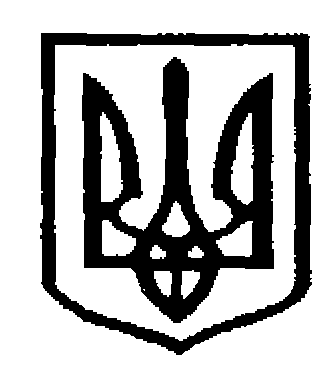 У К Р А Ї Н АЧернівецька міська радаУ П Р А В Л I Н Н Я   О С В I Т Ивул. Героїв Майдану, 176, м.Чернівці, 58029 тел./факс (0372) 3-30-87,  E-mail: osvitacv@gmail.com  Код ЄДРПОУ №02147345НАКАЗ03.01.2018                                                                                                                    № 5	  На виконання Закону України «Про загальну середню освіту»,  беручи до уваги  накази  Міністерства освіти і науки України від 13.11.2017 р.    № 1475 «Про затвердження Плану підготовки проектів нормативно-правових актів, необхідних для забезпечення реалізації Закону України «Про освіту» та від 21.12.2017 р.                    № 1649 «Про визнання такими, що втратили чинність, деяких наказів», рішення колегії управління освіти Чернівецької міської ради від 20.12.2017 р. № 5/2017-1.3., з метою забезпечення належної організації  і проведення приймання дітей  до                       1 класу навчальних закладівНАКАЗУЮ:Управлінню освіти Чернівецької міської ради:Здійснювати контроль за організацією та проведенням зарахування дітей до 1 класу закладів загальної середньої освіти міста.До 01.04.2018 р. довести до відома директорів закладів загальної середньої освіти території обслуговування.               2.  Керівникам закладів загальної середньої освіти міста приймання дітей до 1 класу розпочати не раніше  01.04.2018 р., про що розмістити в закладі та на сайті закладу відповідне оголошення для інформування батьків та громадськості.               3.  Контроль за виконанням наказу покласти на заступника начальника, начальника відділу загальної середньої освіти управління освіти Чернівецької міської ради О. Л. Кузьміну.Начальник управління освітиЧернівецької міської ради                                                                  С.В. МартинюкВиконавець:Головний спеціаліст управління Освіти Чернівецької міської ради                                                                 Г.П.ВоробецьОзнайомлена:Заступник начальника, начальниквідділу загальної середньої освітиуправління освіти Чернівецької міської ради                                              О.Л.КузьмінаПро приймання дітей до 1 класу  до закладів загальної середньої освіти м.Чернівців на  2018/2019  навчальний рік 